Matsedel Myrstugubergets FriskolaV 21, 23 - 27 majMåndag: Thailändsk kycklinggryta med ris (Innehåller: fågel, kokos, kål, lök, morot, paprika, vitlök, ris)Tisdag: Ugnsstekt regnbågslax med kall hollandaisesås               och kokt potatis (Innehåller: fisk, ägg, citrus, potatis)Onsdag: Spaghetti med köttfärssås (Innehåller: nötkött, tomat, lök, vitlök, morot, vitkål, gluten, vetestärkelse)Torsdag:  Kristi himmelsfärdsdagFredag: Skola och fritids är stängtTrevlig måltid!  /Veronica, Kratai och Ebrul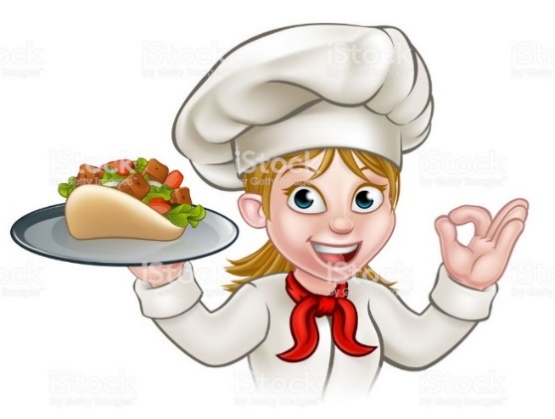 